Załącznik nr 6 do OPZZakres przestrzenny prac do części XI przetargu 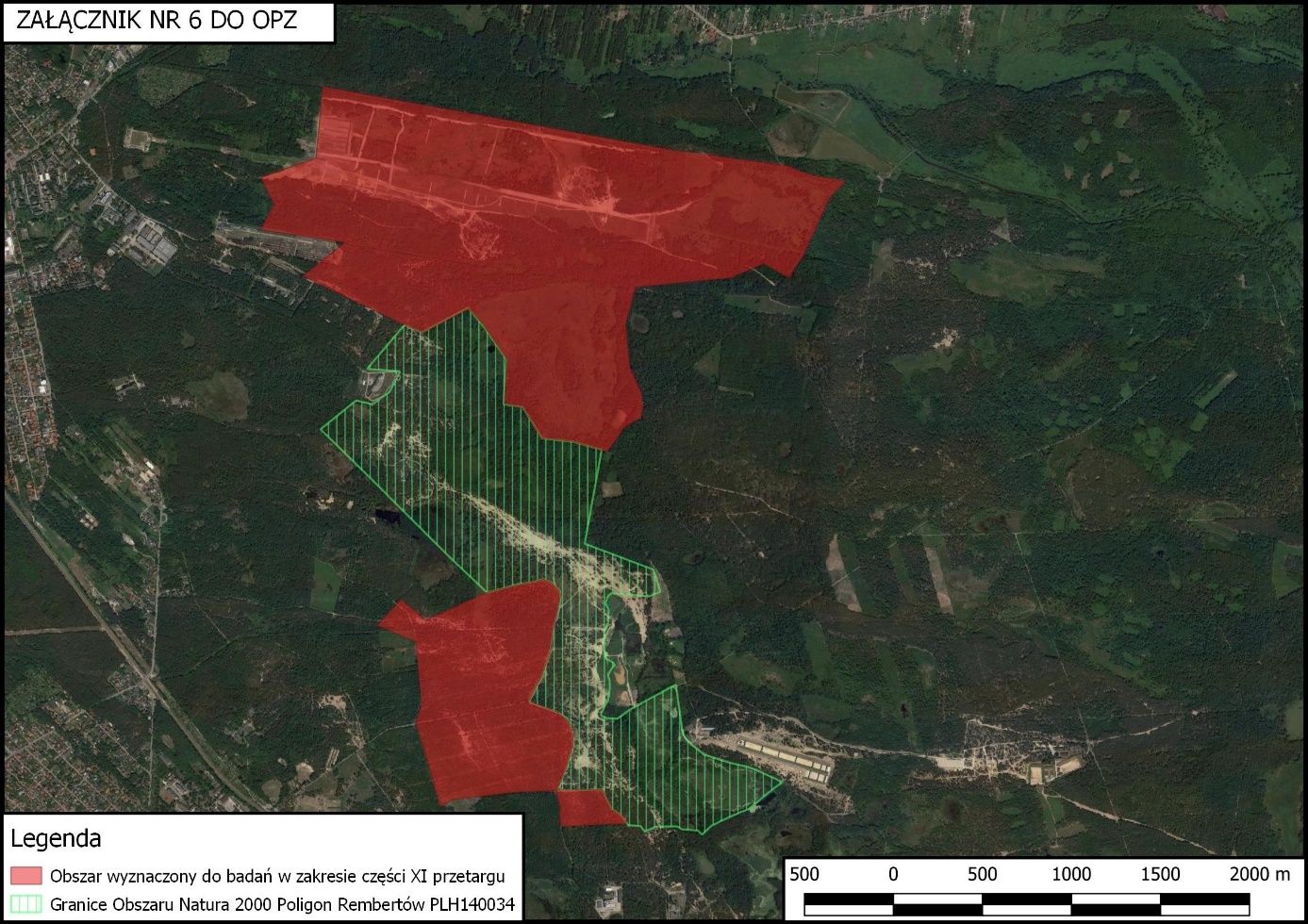 